ΠΡΟΣ: Τον Υπουργό της Δικαιοσύνης, κ. Σωτήρη Χατζηγάκη.ΚΟΙΝ: Γεν. Γραμματέα του Υπ. Δικαιοσύνης, κ. Κωνσταντίνο Γκλέτσο.ΣΥΝΑΡΜΟΔΙΟ ΥΠΟΥΡΓΕΙΟ: ΥΓΕΙΑΣ ΚΑΙ ΚΟΙΝΩΝΙΚΗΣ ΑΛΛΗΛΕΓΓΥΗΣ.ΘΕΜΑ: ΑΙΤΗΜΑΤΑ – ΔΙΕΚΔΙΚΗΤΙΚΟ ΠΛΑΙΣΙΟ ΣΥΜΦΩΝΑ ΜΕ ΟΜΟΦΩΝΗ ΑΠΟΦΑΣΗ ΤΟΥ ΠΡΟΣΦΑΤΟΥ ΣΥΝΕΔΡΙΟΥ ΤΗΣ Ο.Δ.Υ.Ε.ΠΟΥ ΕΓΙΝΕ ΣΤΟ ΛΟΥΤΡΑΚΙ ΚΟΡΙΝΘΙΑΣ 14 & 15 ΙΟΥΝΙΟΥ 2007.ΕΠΙ ΜΕΡΟΥΣ ΑΙΤΗΜΑ ΣΥΝΘΗΚΩΝ ΕΡΓΑΣΙΑΣ: ΙΑΤΡΕΙΑ ΣΤΙΣ ΔΙΚΑΣΤΙΚΕΣ ΥΠΗΡΕΣΙΕΣΣχετικά: Αρ. Πρωτ. 48 & 48Α/26/9/2007 έγγραφα ΟΔΥΕΚύριε Υπουργέ,Διεκδικούμε: Επέκταση του θεσμού των εξοπλισμένων ιατρείων και σε άλλες δικαστικές υπηρεσίες και στελέχωσή τους με ιατρικό προσωπικό. Παραθέτουμε αυτούσιο απόσπασμα από τηνΟμιλίαΤου Γενικού Γραμματέα του Υπουργείου Δικαιοσύνηςκ. Παναγιώτη Πανούρηστο Συνέδριο της Ομοσπονδίας Δικαστικών Υπαλλήλων Λουτράκι, 14-06-2007«Θετικά επίσης αντιμετωπίζει και προωθεί το Υπουργείο Δικαιοσύνης την επέκταση του θεσμού των εξοπλισμένων ιατρείων, πάντοτε βέβαια σε συνεργασία και με τις προϋποθέσεις που θέτει το Υπ. Υγείας και Κοινωνικής Αλληλεγγύης.»Με εκτίμηση,Για το Δ.Σ. της Ο.Δ.Υ.Ε.ΟΜΟΣΠΟΝΔΙΑ ΔΙΚΑΣΤΙΚΩΝ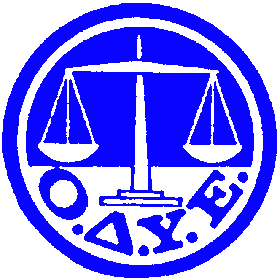 ΥΠΑΛΛΗΛΩΝ ΕΛΛΑΔΟΣ Ο.Δ.Υ.Ε.Πρωτοδικείο ΑθηνώνΠρ. Σχολή Ευελπίδων κτίριο 13 γραφείο 201T.K. 11362Τηλ: 210-8253646, 210-8253649, 210-8826464210-8625016 ή 210-8625522 εσωτερικό 350 Fax: 210-8826172                                 http://www.odye.gr  email:info@odye.gr Αθήνα, 13 Νοεμβρίου 2007Αρ. Πρωτ. 51ΙΔΟ ΠρόεδροςΟ Γεν. ΓραμματέαςΧρήστος ΚαϋμενάκηςΔημήτρης Λιάτσος